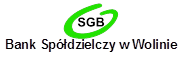  Wnioseko usługi bankowości elektronicznejDane posiadacza rachunku                  pieczątka firmyUDOSTĘPNIENIE ELEKTRONICZNYCH KANAŁÓW DOSTĘPUDostarczenie przesyłki środków poczta:  list zwykły/ list polecony      przesyłka kurierska       odbiór w placówce BankOświadczenie klienta dotyczące ryzyk bankowości elektronicznej:Posiadacz rachunku oświadcza, iż  zapoznał/nie zapoznał*) się z potencjalnymi ryzykami, jakie mogą być związane z korzystaniem z elektronicznych kanałów dostępu.Do ryzyk, o których mowa w ust 1 mogą należeć m.in.a) wyłudzenie poufnych danych, np. hasła lub numeru karty płatniczej poprzez atak hakerski – tzw. phishing;b) podmiana numeru rachunku odbiorcy przelewu;c) przejęcie danych odbiorcy podczas wykonywania transakcji za pośrednictwem elektronicznych kanałów dostępu;d) przechwycenie przez osobę nieuprawnioną środków do logowania lub autoryzacji transakcji.3.  Posiadacz rachunku oświadcza, iż rozumie potencjalne ryzyka, o których mowa w ust 2 i zobowiązuje się do stosowania określonych przez Bank zasad bezpieczeństwa.4. Zasady, o których mowa w ust 3 opisane są w Przewodniku dla klienta oraz na stronie internetowejBanku.*)	Odpowiednie zaznaczyć Rezygnacja z usług bankowości elektronicznejZ dniem: |_ _|_ _|  -  |_ _|_ _| - |_ _|_ _|_ _|_ _| (dd/mm/rrrr), o godzinie |_ _|_ _|:|_ _|_ _|  rezygnuję  z usług bankowości elektronicznej. dla następujących użytkowników – prosimy o jednoczesne skreślenie ww. użytkownika wskazanego w umowie/wniosku i potwierdzenie powyższego podpisem:             …………………………………              …………………………………                 Imię i nazwisko,  PESEL                         Imię i nazwisko,  PESEL             …………………………………              …………………………………                 Imię i nazwisko,  PESEL                         Imię i nazwisko,  PESELI dla wszystkich użytkownikówstempel nagłówkowy placówki Banku udostępnienie usługi    nowy użytkownik systemu zmiana wariantu dostępu do serwisu internetowego udostępnienie usługi    nowy użytkownik systemu zmiana wariantu dostępu do serwisu internetowegoimię i nazwisko/nazwa  posiadacza rachunkuREGONUDOSTĘPNIONE RACHUNKI I LIMITY OPERACJIRACHUNEK  NRUDOSTĘPNIONE RACHUNKI I LIMITY OPERACJIRACHUNEK  NRmaksymalna kwota każdej operacjimaksymalna kwota wszystkich operacji w ciągu dnia1)2)3)KANAŁY DOSTĘPU – LIMITYKANAŁY DOSTĘPU – LIMITYmaksymalna kwota każdej operacjimaksymalna kwota wszystkich operacji w ciągu dniaSerwis internetowySerwis internetowyPakiet SMS – dla rachunku nr  1)Nr tel. kom. +48 ……………………………Pakiet SMS – dla rachunku nr  1)Nr tel. kom. +48 …………………………… powiadomienie o zdarzeniach (nie zrealizowaniu zlecenia stałego w kwocie …., o zbliżającym się terminie spłaty kredytu, o zbliżającym się terminie spłaty limitu w ROR) powiadomienie o zdarzeniach (nie zrealizowaniu zlecenia stałego w kwocie …., o zbliżającym się terminie spłaty kredytu, o zbliżającym się terminie spłaty limitu w ROR) powiadomienie o zdarzeniach (nie zrealizowaniu zlecenia stałego w kwocie …., o zbliżającym się terminie spłaty kredytu, o zbliżającym się terminie spłaty limitu w ROR)Pakiet SMS – dla rachunku nr  1)Nr tel. kom. +48 ……………………………Pakiet SMS – dla rachunku nr  1)Nr tel. kom. +48 ……………………………wysłanie SMS po każdej operacji bilansowej  WN  MAwysłanie SMS po każdej operacji bilansowej  WN  MAwysłanie SMS po każdej operacji bilansowej  WN  MAPakiet SMS – dla rachunku nr  1)Nr tel. kom. +48 ……………………………Pakiet SMS – dla rachunku nr  1)Nr tel. kom. +48 …………………………… Wysyłanie SMS okresowo o godz. 10:00 15:00 19:00kalendarzowo, saldo uległo zmianieroboczy, saldo uległo zmianie Wysyłanie SMS okresowo o godz. 10:00 15:00 19:00kalendarzowo, saldo uległo zmianieroboczy, saldo uległo zmianie Wysyłanie SMS okresowo o godz. 10:00 15:00 19:00kalendarzowo, saldo uległo zmianieroboczy, saldo uległo zmianiePakiet SMS – dla rachunku nr  2)Nr tel. kom. +48 ……………………………Pakiet SMS – dla rachunku nr  2)Nr tel. kom. +48 …………………………… powiadomienie o zdarzeniach (nie zrealizowaniu zlecenia stałego w kwocie …., o zbliżającym się terminie spłaty kredytu, o zbliżającym się terminie spłaty limitu w ROR) powiadomienie o zdarzeniach (nie zrealizowaniu zlecenia stałego w kwocie …., o zbliżającym się terminie spłaty kredytu, o zbliżającym się terminie spłaty limitu w ROR) powiadomienie o zdarzeniach (nie zrealizowaniu zlecenia stałego w kwocie …., o zbliżającym się terminie spłaty kredytu, o zbliżającym się terminie spłaty limitu w ROR)Pakiet SMS – dla rachunku nr  2)Nr tel. kom. +48 ……………………………Pakiet SMS – dla rachunku nr  2)Nr tel. kom. +48 ……………………………wysłanie SMS po każdej operacji bilansowej  WN  MAwysłanie SMS po każdej operacji bilansowej  WN  MAwysłanie SMS po każdej operacji bilansowej  WN  MAPakiet SMS – dla rachunku nr  2)Nr tel. kom. +48 ……………………………Pakiet SMS – dla rachunku nr  2)Nr tel. kom. +48 …………………………… Wysyłanie SMS okresowo o godz. 10:00 15:00 19:00kalendarzowo, saldo uległo zmianieroboczy, saldo uległo zmianie Wysyłanie SMS okresowo o godz. 10:00 15:00 19:00kalendarzowo, saldo uległo zmianieroboczy, saldo uległo zmianie Wysyłanie SMS okresowo o godz. 10:00 15:00 19:00kalendarzowo, saldo uległo zmianieroboczy, saldo uległo zmianiePakiet SMS – dla rachunku nr  3)Nr tel. kom. +48 ……………………………Pakiet SMS – dla rachunku nr  3)Nr tel. kom. +48 …………………………… powiadomienie o zdarzeniach (nie zrealizowaniu zlecenia stałego w kwocie …., o zbliżającym się terminie spłaty kredytu, o zbliżającym się terminie spłaty limitu w ROR) powiadomienie o zdarzeniach (nie zrealizowaniu zlecenia stałego w kwocie …., o zbliżającym się terminie spłaty kredytu, o zbliżającym się terminie spłaty limitu w ROR) powiadomienie o zdarzeniach (nie zrealizowaniu zlecenia stałego w kwocie …., o zbliżającym się terminie spłaty kredytu, o zbliżającym się terminie spłaty limitu w ROR)Pakiet SMS – dla rachunku nr  3)Nr tel. kom. +48 ……………………………Pakiet SMS – dla rachunku nr  3)Nr tel. kom. +48 ……………………………wysłanie SMS po każdej operacji bilansowej  WN  MAwysłanie SMS po każdej operacji bilansowej  WN  MAwysłanie SMS po każdej operacji bilansowej  WN  MAPakiet SMS – dla rachunku nr  3)Nr tel. kom. +48 ……………………………Pakiet SMS – dla rachunku nr  3)Nr tel. kom. +48 …………………………… Wysyłanie SMS okresowo o godz. 10:00 15:00 19:00kalendarzowo, saldo uległo zmianieroboczy, saldo uległo zmianie Wysyłanie SMS okresowo o godz. 10:00 15:00 19:00kalendarzowo, saldo uległo zmianieroboczy, saldo uległo zmianie Wysyłanie SMS okresowo o godz. 10:00 15:00 19:00kalendarzowo, saldo uległo zmianieroboczy, saldo uległo zmianieWARIANT I – JEDNOOSOBOWA AKCEPTACJA DYSPOZYCJI (KANAŁY: WWW/*WARIANT I – JEDNOOSOBOWA AKCEPTACJA DYSPOZYCJI (KANAŁY: WWW/*WARIANT I – JEDNOOSOBOWA AKCEPTACJA DYSPOZYCJI (KANAŁY: WWW/*WARIANT I – JEDNOOSOBOWA AKCEPTACJA DYSPOZYCJI (KANAŁY: WWW/*WARIANT I – JEDNOOSOBOWA AKCEPTACJA DYSPOZYCJI (KANAŁY: WWW/*WARIANT I – JEDNOOSOBOWA AKCEPTACJA DYSPOZYCJI (KANAŁY: WWW/*Użytkownicy systemu(imię i nazwisko, PESEL)Środki dostępu Użytkownicy systemu(imię i nazwisko, PESEL)Środki dostępu Użytkownicy systemu(imię i nazwisko, PESEL)Środki dostępu KANAŁKANAŁ            TOKENHASŁA SMS………………………….PESEL: |_ _|_ _|_ _|_ _|_ _|_ _|_ _|_ _|_ _|_ _|_ _|Identyfikator ID (WWW)..……………........Nr tel.kom. +48 ……………………………………………………….PESEL: |_ _|_ _|_ _|_ _|_ _|_ _|_ _|_ _|_ _|_ _|_ _|Identyfikator ID (WWW)..……………........Nr tel.kom. +48 ……………………………………………………….PESEL: |_ _|_ _|_ _|_ _|_ _|_ _|_ _|_ _|_ _|_ _|_ _|Identyfikator ID (WWW)..……………........Nr tel.kom. +48 ……………………………serwis internetowyserwis internetowy………………………….PESEL: |_ _|_ _|_ _|_ _|_ _|_ _|_ _|_ _|_ _|_ _|_ _|Identyfikator ID (WWW)..……………........Nr tel.kom. +48 ……………………………………………………….PESEL: |_ _|_ _|_ _|_ _|_ _|_ _|_ _|_ _|_ _|_ _|_ _|Identyfikator ID (WWW)..……………........Nr tel.kom. +48 ……………………………………………………….PESEL: |_ _|_ _|_ _|_ _|_ _|_ _|_ _|_ _|_ _|_ _|_ _|Identyfikator ID (WWW)..……………........Nr tel.kom. +48 ……………………………serwis internetowy serwis internetowy ………………………….PESEL: |_ _|_ _|_ _|_ _|_ _|_ _|_ _|_ _|_ _|_ _|_ _|Identyfikator ID (WWW)..……………........Nr tel.kom. +48 ……………………………………………………….PESEL: |_ _|_ _|_ _|_ _|_ _|_ _|_ _|_ _|_ _|_ _|_ _|Identyfikator ID (WWW)..……………........Nr tel.kom. +48 ……………………………………………………….PESEL: |_ _|_ _|_ _|_ _|_ _|_ _|_ _|_ _|_ _|_ _|_ _|Identyfikator ID (WWW)..……………........Nr tel.kom. +48 ……………………………serwis internetowyserwis internetowyLiczba wymaganych podpisów oraz przypisanie danego użytkownika do określonej kolumny dla dyspozycji składanych pisemnie w placówce Banku oraz w elektronicznych kanałach dostępu wynika z karty wzorów podpisów posiadacza rachunku, z zastrzeżeniem, iż realizacja przelewu typu pay by link, zakładania lokat, przelewu własnego oraz złożenia dyspozycji doładowania telefonu komórkowego każdorazowa dyspozycja tego przelewu jest autoryzowana jednoosobowo z użyciem stosowanego przez Bank mechanizmu uwierzytelniania.Liczba wymaganych podpisów oraz przypisanie danego użytkownika do określonej kolumny dla dyspozycji składanych pisemnie w placówce Banku oraz w elektronicznych kanałach dostępu wynika z karty wzorów podpisów posiadacza rachunku, z zastrzeżeniem, iż realizacja przelewu typu pay by link, zakładania lokat, przelewu własnego oraz złożenia dyspozycji doładowania telefonu komórkowego każdorazowa dyspozycja tego przelewu jest autoryzowana jednoosobowo z użyciem stosowanego przez Bank mechanizmu uwierzytelniania.Liczba wymaganych podpisów oraz przypisanie danego użytkownika do określonej kolumny dla dyspozycji składanych pisemnie w placówce Banku oraz w elektronicznych kanałach dostępu wynika z karty wzorów podpisów posiadacza rachunku, z zastrzeżeniem, iż realizacja przelewu typu pay by link, zakładania lokat, przelewu własnego oraz złożenia dyspozycji doładowania telefonu komórkowego każdorazowa dyspozycja tego przelewu jest autoryzowana jednoosobowo z użyciem stosowanego przez Bank mechanizmu uwierzytelniania.Liczba wymaganych podpisów oraz przypisanie danego użytkownika do określonej kolumny dla dyspozycji składanych pisemnie w placówce Banku oraz w elektronicznych kanałach dostępu wynika z karty wzorów podpisów posiadacza rachunku, z zastrzeżeniem, iż realizacja przelewu typu pay by link, zakładania lokat, przelewu własnego oraz złożenia dyspozycji doładowania telefonu komórkowego każdorazowa dyspozycja tego przelewu jest autoryzowana jednoosobowo z użyciem stosowanego przez Bank mechanizmu uwierzytelniania.Liczba wymaganych podpisów oraz przypisanie danego użytkownika do określonej kolumny dla dyspozycji składanych pisemnie w placówce Banku oraz w elektronicznych kanałach dostępu wynika z karty wzorów podpisów posiadacza rachunku, z zastrzeżeniem, iż realizacja przelewu typu pay by link, zakładania lokat, przelewu własnego oraz złożenia dyspozycji doładowania telefonu komórkowego każdorazowa dyspozycja tego przelewu jest autoryzowana jednoosobowo z użyciem stosowanego przez Bank mechanizmu uwierzytelniania.Liczba wymaganych podpisów oraz przypisanie danego użytkownika do określonej kolumny dla dyspozycji składanych pisemnie w placówce Banku oraz w elektronicznych kanałach dostępu wynika z karty wzorów podpisów posiadacza rachunku, z zastrzeżeniem, iż realizacja przelewu typu pay by link, zakładania lokat, przelewu własnego oraz złożenia dyspozycji doładowania telefonu komórkowego każdorazowa dyspozycja tego przelewu jest autoryzowana jednoosobowo z użyciem stosowanego przez Bank mechanizmu uwierzytelniania.Liczba wymaganych podpisów oraz przypisanie danego użytkownika do określonej kolumny dla dyspozycji składanych pisemnie w placówce Banku oraz w elektronicznych kanałach dostępu wynika z karty wzorów podpisów posiadacza rachunku, z zastrzeżeniem, iż realizacja przelewu typu pay by link, zakładania lokat, przelewu własnego oraz złożenia dyspozycji doładowania telefonu komórkowego każdorazowa dyspozycja tego przelewu jest autoryzowana jednoosobowo z użyciem stosowanego przez Bank mechanizmu uwierzytelniania.Liczba wymaganych podpisów oraz przypisanie danego użytkownika do określonej kolumny dla dyspozycji składanych pisemnie w placówce Banku oraz w elektronicznych kanałach dostępu wynika z karty wzorów podpisów posiadacza rachunku, z zastrzeżeniem, iż realizacja przelewu typu pay by link, zakładania lokat, przelewu własnego oraz złożenia dyspozycji doładowania telefonu komórkowego każdorazowa dyspozycja tego przelewu jest autoryzowana jednoosobowo z użyciem stosowanego przez Bank mechanizmu uwierzytelniania.Liczba wymaganych podpisów oraz przypisanie danego użytkownika do określonej kolumny dla dyspozycji składanych pisemnie w placówce Banku oraz w elektronicznych kanałach dostępu wynika z karty wzorów podpisów posiadacza rachunku, z zastrzeżeniem, iż realizacja przelewu typu pay by link, zakładania lokat, przelewu własnego oraz złożenia dyspozycji doładowania telefonu komórkowego każdorazowa dyspozycja tego przelewu jest autoryzowana jednoosobowo z użyciem stosowanego przez Bank mechanizmu uwierzytelniania.Liczba wymaganych podpisów oraz przypisanie danego użytkownika do określonej kolumny dla dyspozycji składanych pisemnie w placówce Banku oraz w elektronicznych kanałach dostępu wynika z karty wzorów podpisów posiadacza rachunku, z zastrzeżeniem, iż realizacja przelewu typu pay by link, zakładania lokat, przelewu własnego oraz złożenia dyspozycji doładowania telefonu komórkowego każdorazowa dyspozycja tego przelewu jest autoryzowana jednoosobowo z użyciem stosowanego przez Bank mechanizmu uwierzytelniania.WARIANT II – JEDNO LUB WIELOOSOBOWA AKCEPTACJA DYSPOZYCJI (WYŁĄCZNIE KANAŁ WWW) *WARIANT II – JEDNO LUB WIELOOSOBOWA AKCEPTACJA DYSPOZYCJI (WYŁĄCZNIE KANAŁ WWW) *WARIANT II – JEDNO LUB WIELOOSOBOWA AKCEPTACJA DYSPOZYCJI (WYŁĄCZNIE KANAŁ WWW) *WARIANT II – JEDNO LUB WIELOOSOBOWA AKCEPTACJA DYSPOZYCJI (WYŁĄCZNIE KANAŁ WWW) *WARIANT II – JEDNO LUB WIELOOSOBOWA AKCEPTACJA DYSPOZYCJI (WYŁĄCZNIE KANAŁ WWW) *WARIANT II – JEDNO LUB WIELOOSOBOWA AKCEPTACJA DYSPOZYCJI (WYŁĄCZNIE KANAŁ WWW) *Użytkownicy systemu/ pasywni użytkownicy systemu(imię i nazwisko, PESEL, środki dostępu)Użytkownicy systemu/ pasywni użytkownicy systemu(imię i nazwisko, PESEL, środki dostępu)Użytkownicy systemu/ pasywni użytkownicy systemu(imię i nazwisko, PESEL, środki dostępu)Użytkownicy systemu/ pasywni użytkownicy systemu(imię i nazwisko, PESEL, środki dostępu) FUNKCJAUPRAWNIENIATOKENHASŁA SMSPESEL: |_ _|_ _|_ _|_ _|_ _|_ _|_ _|_ _|_ _|_ _|_ _|Identyfikator ID….…………….……...……...Nr tel.kom. +48 ……………………………PESEL: |_ _|_ _|_ _|_ _|_ _|_ _|_ _|_ _|_ _|_ _|_ _|Identyfikator ID….…………….……...……...Nr tel.kom. +48 ……………………………PESEL: |_ _|_ _|_ _|_ _|_ _|_ _|_ _|_ _|_ _|_ _|_ _|Identyfikator ID….…………….……...……...Nr tel.kom. +48 ……………………………PESEL: |_ _|_ _|_ _|_ _|_ _|_ _|_ _|_ _|_ _|_ _|_ _|Identyfikator ID….…………….……...……...Nr tel.kom. +48 …………………………… użytkownik systemu  pasywny użytkownik systemu 1 pełne uprawnienia, administracja dostępem 2 dostęp do historii rachunku 3 dopisywanie, edycja własnych przelewów 4 wgląd w przelewy innych operatorów 5 akceptacja przelewów 6 usuwanie, edycje przelewów innych            operatorów 7 usuwanie, edycja przelewów podpisanych          wszystkich operatorów 8 usuwanie podpisówPESEL: |_ _|_ _|_ _|_ _|_ _|_ _|_ _|_ _|_ _|_ _|_ _|Identyfikator ID….…………….……...……...Nr tel.kom. +48 ……………………………PESEL: |_ _|_ _|_ _|_ _|_ _|_ _|_ _|_ _|_ _|_ _|_ _|Identyfikator ID….…………….……...……...Nr tel.kom. +48 ……………………………PESEL: |_ _|_ _|_ _|_ _|_ _|_ _|_ _|_ _|_ _|_ _|_ _|Identyfikator ID….…………….……...……...Nr tel.kom. +48 ……………………………PESEL: |_ _|_ _|_ _|_ _|_ _|_ _|_ _|_ _|_ _|_ _|_ _|Identyfikator ID….…………….……...……...Nr tel.kom. +48 …………………………… użytkownik systemu pasywny użytkownik systemu 1 pełne uprawnienia, administracja dostępem 2 dostęp do historii rachunku 3 dopisywanie, edycja własnych przelewów 4 wgląd w przelewy innych operatorów 5 akceptacja przelewów 6 usuwanie, edycje przelewów innych            operatorów 7 usuwanie, edycja przelewów podpisanych          wszystkich operatorów 8 usuwanie podpisówPESEL: |_ _|_ _|_ _|_ _|_ _|_ _|_ _|_ _|_ _|_ _|_ _|Identyfikator ID….…………….……...……...Nr tel.kom. +48 ……………………………PESEL: |_ _|_ _|_ _|_ _|_ _|_ _|_ _|_ _|_ _|_ _|_ _|Identyfikator ID….…………….……...……...Nr tel.kom. +48 ……………………………PESEL: |_ _|_ _|_ _|_ _|_ _|_ _|_ _|_ _|_ _|_ _|_ _|Identyfikator ID….…………….……...……...Nr tel.kom. +48 ……………………………PESEL: |_ _|_ _|_ _|_ _|_ _|_ _|_ _|_ _|_ _|_ _|_ _|Identyfikator ID….…………….……...……...Nr tel.kom. +48 …………………………… użytkownik systemu  pasywny użytkownik systemu 1 pełne uprawnienia, administracja dostępem 2 dostęp do historii rachunku 3 dopisywanie, edycja własnych przelewów 4 wgląd w przelewy innych operatorów 5 akceptacja przelewów 6 usuwanie, edycje przelewów innych            operatorów 7 usuwanie, edycja przelewów podpisanych          wszystkich operatorów 8 usuwanie podpisówPESEL: |_ _|_ _|_ _|_ _|_ _|_ _|_ _|_ _|_ _|_ _|_ _|Identyfikator ID….…………….……...……...Nr tel.kom. +48 ……………………………PESEL: |_ _|_ _|_ _|_ _|_ _|_ _|_ _|_ _|_ _|_ _|_ _|Identyfikator ID….…………….……...……...Nr tel.kom. +48 ……………………………PESEL: |_ _|_ _|_ _|_ _|_ _|_ _|_ _|_ _|_ _|_ _|_ _|Identyfikator ID….…………….……...……...Nr tel.kom. +48 ……………………………PESEL: |_ _|_ _|_ _|_ _|_ _|_ _|_ _|_ _|_ _|_ _|_ _|Identyfikator ID….…………….……...……...Nr tel.kom. +48 …………………………… użytkownik systemu  pasywny użytkownik systemu 1 pełne uprawnienia, administracja dostępem 2 dostęp do historii rachunku 3 dopisywanie, edycja własnych przelewów 4 wgląd w przelewy innych operatorów 5 akceptacja przelewów 6 usuwanie, edycje przelewów innych            operatorów 7 usuwanie, edycja przelewów podpisanych          wszystkich operatorów 8 usuwanie podpisówPESEL: |_ _|_ _|_ _|_ _|_ _|_ _|_ _|_ _|_ _|_ _|_ _|Identyfikator ID….…………….……...……...Nr tel.kom. +48 ……………………………PESEL: |_ _|_ _|_ _|_ _|_ _|_ _|_ _|_ _|_ _|_ _|_ _|Identyfikator ID….…………….……...……...Nr tel.kom. +48 ……………………………PESEL: |_ _|_ _|_ _|_ _|_ _|_ _|_ _|_ _|_ _|_ _|_ _|Identyfikator ID….…………….……...……...Nr tel.kom. +48 ……………………………PESEL: |_ _|_ _|_ _|_ _|_ _|_ _|_ _|_ _|_ _|_ _|_ _|Identyfikator ID….…………….……...……...Nr tel.kom. +48 …………………………… użytkownik systemu  pasywny użytkownik systemu 1 pełne uprawnienia, administracja dostępem 2 dostęp do historii rachunku 3 dopisywanie, edycja własnych przelewów 4 wgląd w przelewy innych operatorów 5 akceptacja przelewów 6 usuwanie, edycje przelewów innych            operatorów 7 usuwanie, edycja przelewów podpisanych          wszystkich operatorów 8 usuwanie podpisówLiczba wymaganych podpisów oraz przypisanie danego użytkownika do określonej kolumny dla dyspozycji składanych pisemnie w placówce Banku oraz w elektronicznych kanałach dostępu wynika z karty wzorów podpisów posiadacza rachunku.Liczba wymaganych podpisów oraz przypisanie danego użytkownika do określonej kolumny dla dyspozycji składanych pisemnie w placówce Banku oraz w elektronicznych kanałach dostępu wynika z karty wzorów podpisów posiadacza rachunku.Liczba wymaganych podpisów oraz przypisanie danego użytkownika do określonej kolumny dla dyspozycji składanych pisemnie w placówce Banku oraz w elektronicznych kanałach dostępu wynika z karty wzorów podpisów posiadacza rachunku.Liczba wymaganych podpisów oraz przypisanie danego użytkownika do określonej kolumny dla dyspozycji składanych pisemnie w placówce Banku oraz w elektronicznych kanałach dostępu wynika z karty wzorów podpisów posiadacza rachunku.Liczba wymaganych podpisów oraz przypisanie danego użytkownika do określonej kolumny dla dyspozycji składanych pisemnie w placówce Banku oraz w elektronicznych kanałach dostępu wynika z karty wzorów podpisów posiadacza rachunku.Liczba wymaganych podpisów oraz przypisanie danego użytkownika do określonej kolumny dla dyspozycji składanych pisemnie w placówce Banku oraz w elektronicznych kanałach dostępu wynika z karty wzorów podpisów posiadacza rachunku.Liczba wymaganych podpisów oraz przypisanie danego użytkownika do określonej kolumny dla dyspozycji składanych pisemnie w placówce Banku oraz w elektronicznych kanałach dostępu wynika z karty wzorów podpisów posiadacza rachunku.Liczba wymaganych podpisów oraz przypisanie danego użytkownika do określonej kolumny dla dyspozycji składanych pisemnie w placówce Banku oraz w elektronicznych kanałach dostępu wynika z karty wzorów podpisów posiadacza rachunku.Liczba wymaganych podpisów oraz przypisanie danego użytkownika do określonej kolumny dla dyspozycji składanych pisemnie w placówce Banku oraz w elektronicznych kanałach dostępu wynika z karty wzorów podpisów posiadacza rachunku.miejscowość, datapieczątka firmy i podpisy osób reprezentujących Posiadacza rachunkustempel funkcyjny i podpis pracownika placówki Bankumiejscowość, datapieczątka firmy i podpisy osób reprezentujących Posiadacza rachunkustempel funkcyjny i podpis pracownika placówki Banku